HistogramsYou should remember from GCSE that there are some important differences between bar charts and histograms. We will consider 4 important skills.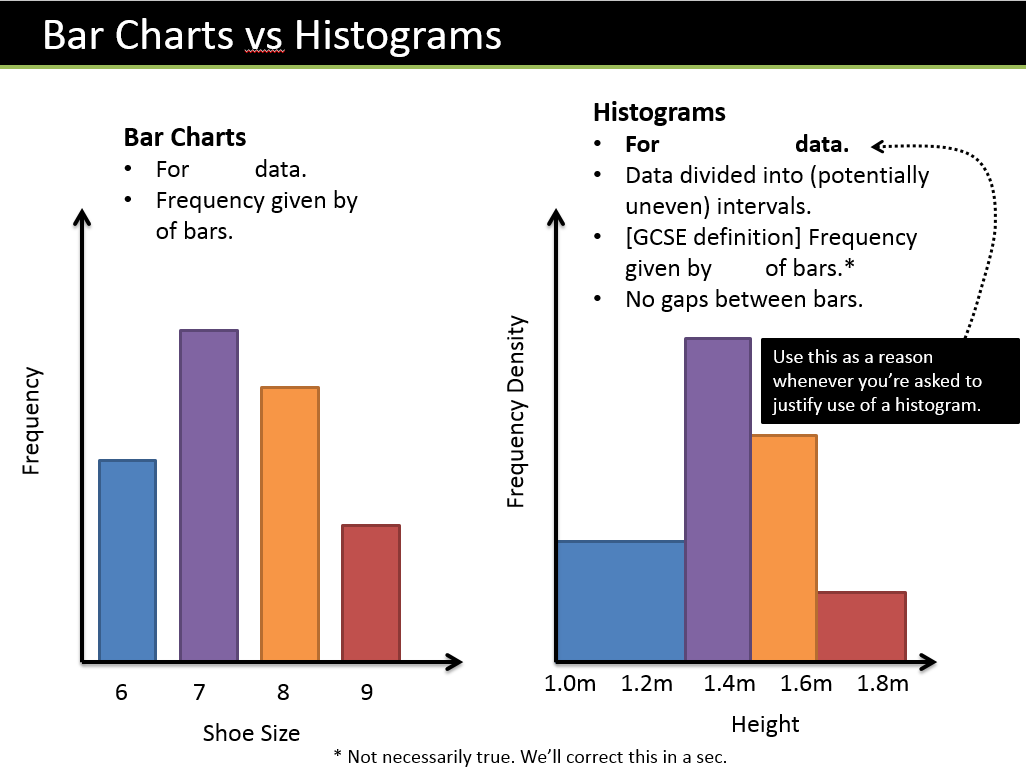 ExampleCalculate the missing values in the table belowCalculate the frequencies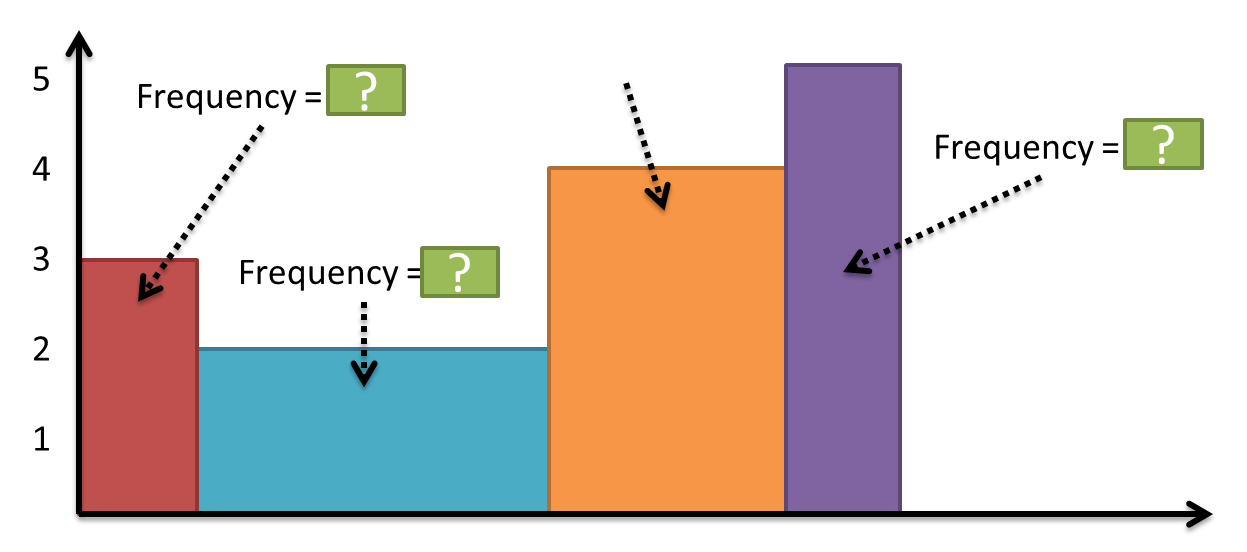 Let’s consider the area of the bars:Example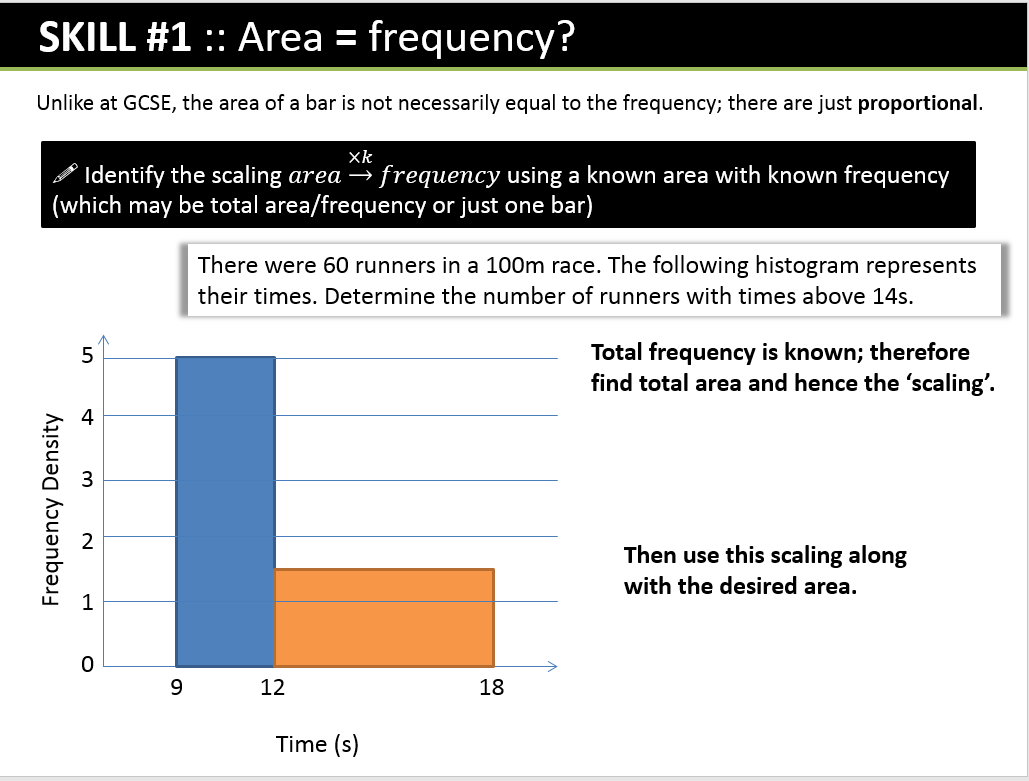 Test Your UnderstandingA policeman records the speed of the traffic on a busy road with a 30 mph speed limit. He records the speeds of a sample of 450 cars. The histogram in Figure 2 represents the results.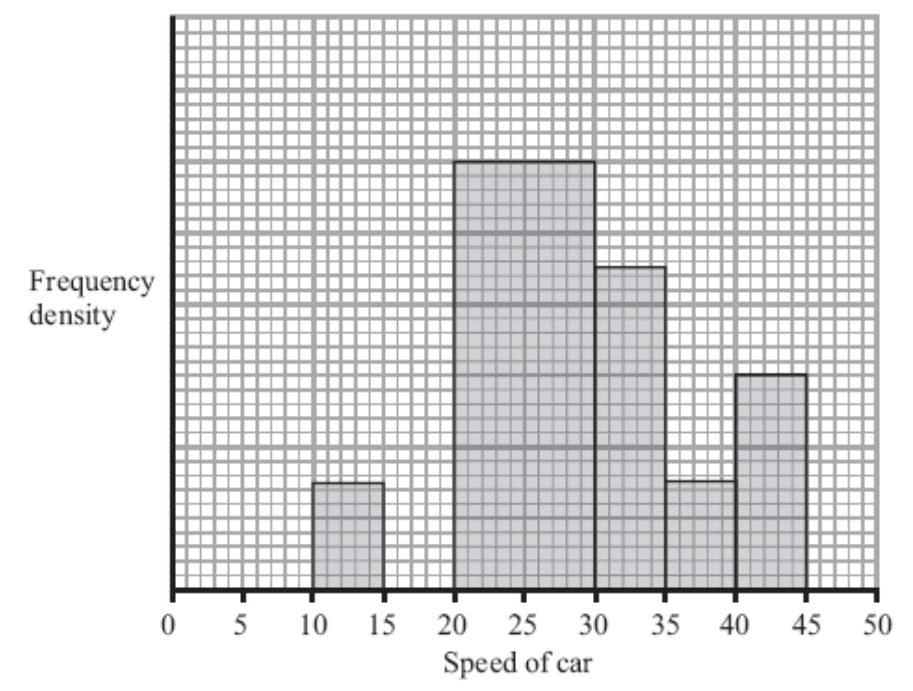  (a)   Calculate the number of cars that were exceeding the speed limit by at least 5 mph in the sample.	 (4 marks)(b) Estimate the value of the mean speed of the cars in the sample. (3 marks)(c) Estimate, to 1 decimal place, the value of the median speed of the cars in the sample.(2)Let’s Consider the gaps between the classes:Example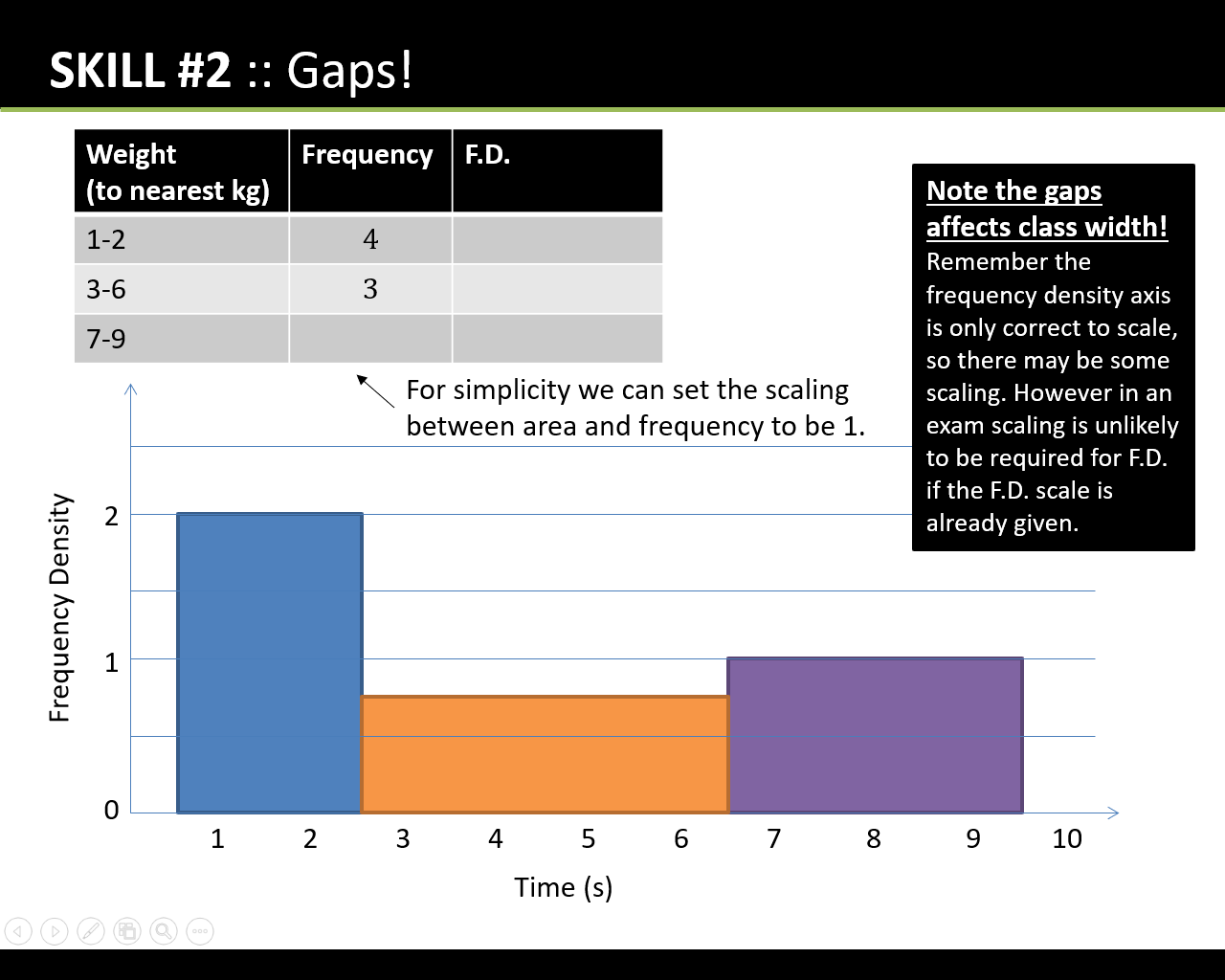 Let’s consider the width and height on the diagramAn exam favourite is to ask what width and height we’d draw a bar in a drawn histogram.Example:The frequency table shows some running times. On a histogram the bar for 0-4 seconds is drawn with width 6cm and height 8cm. Find the width and height of the bar for 4-6 seconds.Tip:  0  -4 classClass width =                                                       Drawn width =                                  Scaling = Frequency Density (height) =                          Drawn height =                                 Scaling = 4-6 class: Test Your Understanding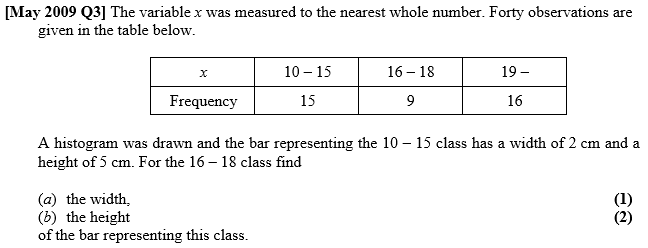 Forming a frequency polygon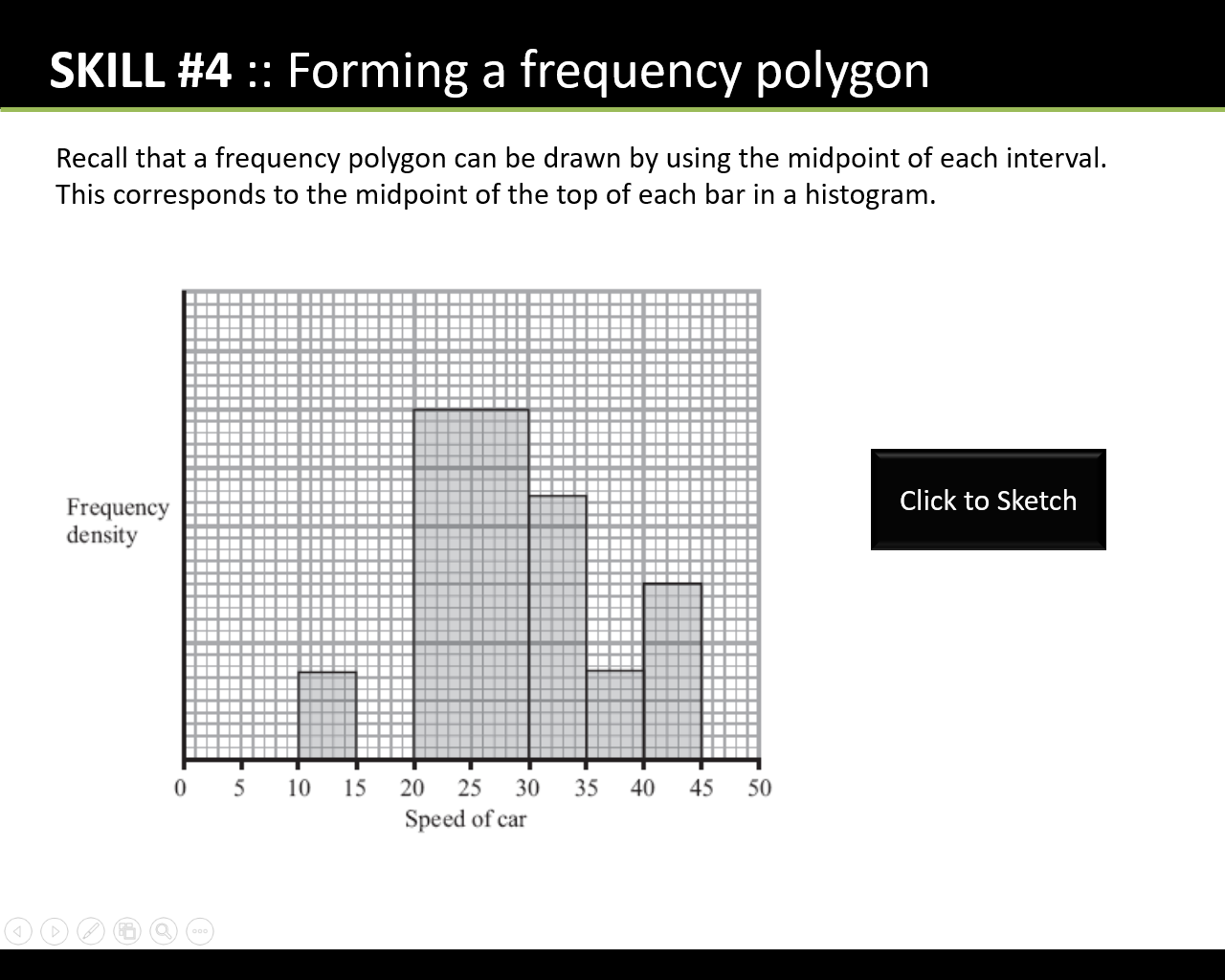 Weight (w kg)FrequencyFrequency Density0 < w ≤ 104010 < w ≤ 15615 < w ≤ 352.635 < w ≤ 451Time (seconds)Frequency